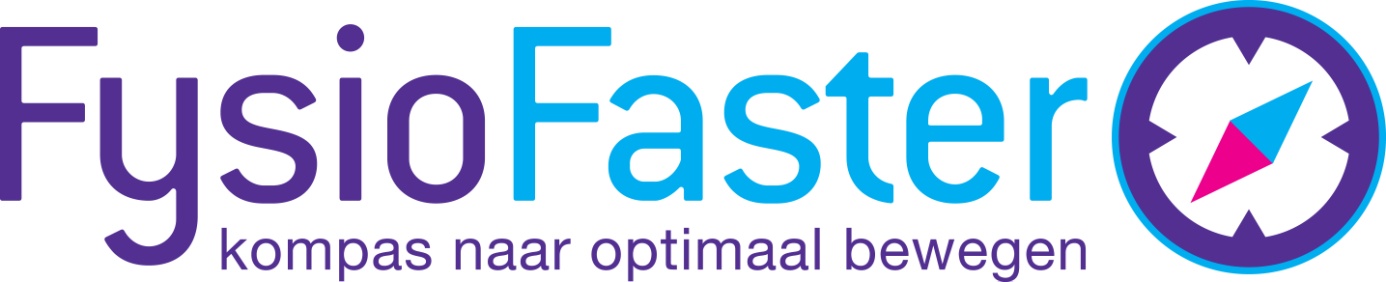 TARIEVENLIJST FYSIOFASTERGeldig voor niet-gecontracteerde zorgverzekeraars en patiënten die niet verzekerd zijn voor fysiotherapie.1850 Screening									€ 15,001864 Screening/intake en onderzoek					€ 47,001870 Intake en onderzoek na verwijzing					€ 47,001000 Zitting fysiotherapie							€ 33,00          Toeslag aan huis of inrichting					€ 15,001700 Extra lange zitting fysiotherapie					€ 45,001100 Zitting kinderfysiotherapie 						€ 45,001103 Instructie	/overleg ouders van patiënt <18 jaar			€ 32,001200 Zitting manuele therapie						€ 45,001500 Zitting oedeemtherapie						€ 45,001600 Zitting bekkenfysiotherapie						€ 45,001750 Zitting Psychosomatische fysiotherapie				€ 45,001775 Zitting Geriatrie								€ 45,001400 Eenmalig fysiotherapeutisch onderzoek				€ 60,008000 Niet nagekomen afspraak						€ 22,50Verband en hulpmiddelen							dagprijsEenvoudige korte rapportages						€ 50,00Meer gecompliceerde uitgebreide rapportages			€100,00Voor verzekeraars waarmee wij contracten hebben afgesloten gelden andere tarieven.								tarieven per januari 2020